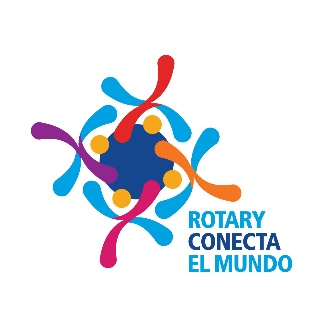 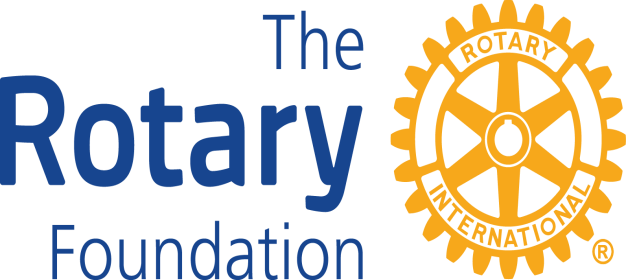 Subvenciones Distritales 2019-2020        Informe para el Comité Distrital D2202CLUB:Descripción del ProyectoResponsables del Proyecto (los tres serán socios del Club, y el primero el contacto con el Distrito)Información para la emisión del pago (cuenta abierta para el proyecto).Beneficios a la comunidadProporcione información detallada sobre el proyecto y los beneficiarios.¿Cuántas personas ajenas a Rotary se beneficiarán de este proyecto?¿Cómo se les brindará asistencia?¿Cuáles conocimientos o destrezas proporcionará este proyecto a los miembros de la comunidad para ayudarlos a auto sustentarse?De contarse con la participación de una organización colaboradora,¿Qué papel desempeñará ésta? Participación de los rotarios¿Cuántos rotarios participarán en el proyecto?¿En qué actividades participarán?Desglosar de manera general  presupuesto del proyectoFECHAS previstas de inicio y terminación del proyecto8.  Al firmar este informe, confirmo que los fondos por valor de ____________ (moneda nacional) de la Subvención Distrital que solicitamos,  se utilizarán de acuerdo con la normativa estipulada por los fideicomisarios y que toda la información aquí incluida es verdadera y correcta. Todos los recibos originales de los gastos incurridos se archivarán durante tres años, al menos, por si fuera necesaria una auditoria. Y el Club firmará el Acuerdo de Colaboración con LFR según  a lo estipulado en el Plan de Visión Futura 9. Firma de certificación:	Fecha:10.Nombre, cargo en Rotary y club rotario:ANEXOECONÓMICO(DETALLE MAS COMPLETO DE LA FINANCIACION DEL PROYECTOINDICANDO:APORTACIONES DEL CLUBAPORTACIONES DE TERCEROSPETICIÓN AL DISTRITO.)ANEXONARRATIVO(Documentos que avalen la realización del proyecto)NombreNombreNombreNombreCargoCargoCargoCargoDirección Dirección Dirección Dirección TeléfonoFaxTeléfonoFaxCorreo electrónicoCorreo electrónicoCorreo electrónicoCorreo electrónicoNombreNombreCargoCargoDirección Dirección TeléfonoFaxCorreo electrónicoCorreo electrónicoNombre de la CuentaEntidad BancariaEntidad BancariaNumero de la Cuenta BancariaDirecciónDirecciónTeléfonoFaxArtículos  / Gastos del proyectoCosto (en moneda nacional) € eurosTotal de gastos  (en moneda nacional) 